LUCE DI BETLEMME NELLE CASE - 2019È la luce della pace, un semplice segno che unisce attorno al mistero del Natale migliaia di persone. È la luce che brilla in modo differente penetrando nella profondità dei cuori, infondendo calore e dissipando le tenebre. È un simbolo di fraternità che rappresenta il mistero di Dio che si fa uomo. È l’annuncio del suo amore che illumina la vita di ognuno.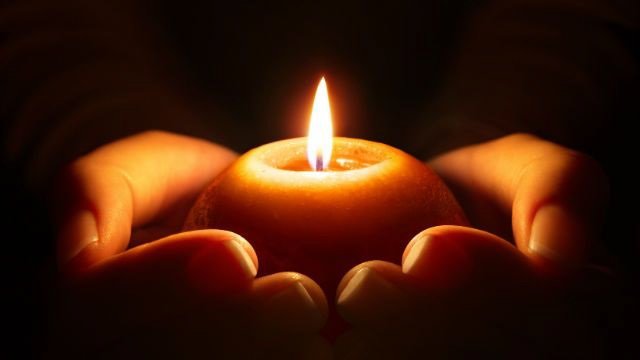 PASSI ORGANIZZATIVIIndividuare i destinatari della proposta: ammalati/anziani/famiglie con persone disabili/madri in attesa/…Contattare i referenti parrocchiali che già si occupano della visita alle persone interessate (es. ministri della comunione; volontari Caritas; …); chiedere loro di individuare quali case possono essere visitatepreparare le famiglie alla visita (è molto importante la preparazione!): “il giorno x all’ora y circa, un gruppo di giovani verrà a casa vostra per portare la Luce di Betlemme e per una breve preghiera; la visita durerà non più di 10-15 minuti”Contattare il gruppo scout più vicino per chiedere la Luce di Betlemme e portarla in chiesaOrganizzare i piccoli gruppi: 3-4 adolescenti con un animatore maggiorenne; ogni animatore sceglie una casa da visitare (luogo, via, nome e riferimento telefonico della famiglia) tra quelle segnalate; fornire indicazioni precise per le strade da raggiungere, per evitare perdite di tempo Preparazione all’incontro: Cosa faremo? Perché? Quali atteggiamenti sono necessari? (discrezione, rispetto…) Perché la Luce di Betlemme? Celebrazione del mandato, in chiesa, con il parroco o un adulto (canto, lettura, preghiera, consegna della luce) e partenzaVisita alle famiglie con la Luce: saluto, presentazione, preghiera, dono della lanterna (durata della visita: 10-15 minuti al massimo)Conclusione in chiesa con veglia preparata dai ragazzi (mezz’ora circa)Merenda/Cena insiemeAlcune noteLa Luce di Betlemme arriverà sabato 21 dicembre 2019Orario indicativo arrivo Luce di Betlemme in Trentino: 15.00-16.00 Ogni animatore con il suo gruppo visita una sola famiglia---------------------------------------------------------------------------Servizio Pastorale giovanile e NOI Trento 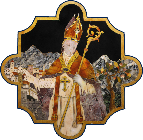 tel. 0461 891382 o 0461 891203   giovani@diocesitn.it